Scott County Regional Horse Association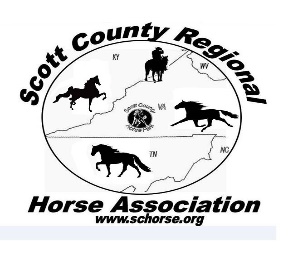 2019 Membership ApplicationPlease check the appropriate membership option(s):            JUNIOR_______			SENIOR_________			FAMILY__________                          $8.00 (17 & under)			$10 (18 & over)			$25*	      Individual			         IndividualFamily membership includes parent or parents and their children 17 & under.Family DOES NOT Include adult children 18 and over or other adult family members living at the same address.  Any adult age children or adults living at the same address (home) must apply and pay for a SENIOR membership.Applicant Name(s)				Age(s)______________________________	________________________________________	________________________________________	________________________________________	________________________________________	__________Mailing Address: (MUST have complete mailing address-please use PO Box or 911 address and include the zip code)____________________________________________________________________________________________________________________________________________Phone Number: _____________________________________________E-mail _____________________________________________________Check all that apply:  Do you prefer to: SHOW ________TRAIL RIDE________STRAIGHT AWAY EVENT_______OTHER______________________________Authorizing Signature:__________________________________________________Date:_________________Dues are a contribution toward the operation of the association and are tax deductible under the IRS 501©3 guidelines.Please return completed application and membership fee to:Scott County Regional Horse Association				Make Checks Payable to SCRHACarla Osborne2664 River Bluff Rd.Fort Blackmore, VA  24250